о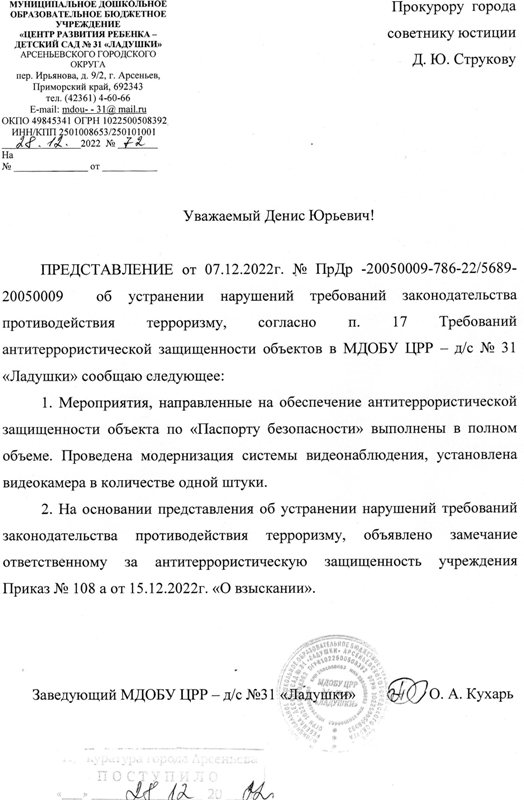 